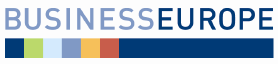 HSR SR dňa 14.08.2017									Bod č. 19 programuStanovisko Republikovej únie zamestnávateľovk návrhu zákona, ktorým sa mení a dopĺňa zákon č. 563/2009 Z. z. o správe daní (daňový poriadok) a o zmene a doplnení niektorých zákonov v znení neskorších predpisov a ktorým sa menia a dopĺňajú niektoré zákony materiál na rokovaní HSR SR dňa 14.08.2017Stručný popis podstaty predkladaného materiálu a jeho relevancie z hľadiska RÚZMateriál bol predložený na rokovanie HSR Ministerstvom financií SR na základe Plánu legislatívnych úloh vlády Slovenskej republiky na rok 2017.Cieľom a obsahom materiálu je najmä:Navrhuje sa zreformovať inštitút daňového tajomstva z dôvodu zabezpečenia rešpektovania medzinárodných a európskych štandardov administratívnej spolupráce v daňovej oblasti a odstránenia prekážok v boji proti daňovým únikom a podvodom, pričom cieľom je ďalšie zvyšovanie daňovej transparentnosti pri zachovaní práv a minimálneho štandardu ochrany daňových subjektov. Na základe Akčného plánu boja proti daňovým podvodom 2017 – 2018 sa s cieľom vytvoriť objektívne, nezávislé a legálne aplikovateľné hodnotenie daňových subjektov, ktoré bude mať predovšetkým motivačný a preventívny charakter zavádza index daňovej spoľahlivosti, vrátane osobitných daňových režimov pre spoľahlivé daňové subjekty. Transpozíciou Smernice Rady (EÚ) 2016/2258, ktorou sa mení smernica 2011/16/EÚ, pokiaľ ide o prístup daňových orgánov k informáciám získaným v rámci boja proti praniu špinavých peňazí, sa zabezpečuje prístup finančnej správy k informáciám v oblasti boja proti praniu špinavých peňazí ako sú informácie o skutočných vlastníkoch a hĺbkové preverovanie. Predkladaným návrhom zákona sa taktiež plnia ďalšie opatrenia Akčného plánu boja proti daňovým podvodom 2017 – 2018 a upravujú sa niektoré ustanovenia daňového poriadku na základe poznatkov z aplikačnej praxe tak, aby sa zefektívnila správa daní.Návrh zákona má nadobudnúť účinnosť 01.01.2018Postoj RÚZ k materiáluNavrhuje sa zreformovať inštitút daňového tajomstva z dôvodu zabezpečenia rešpektovania medzinárodných a európskych štandardov administratívnej spolupráce v daňovej oblasti a odstránenia prekážok v boji proti daňovým únikom a podvodom. RÚZ k predloženému návrhu zákona predložilo viaceré pripomienky, z ktorých niektoré boli akceptované. RÚZ v tomto legislatívnom štádiu neuplatňuje žiadne zásadné pripomienky.   Pripomienky RÚZ k predkladanému materiáluBez zásadných pripomienok zo strany RÚZ.Zdroj: RÚZ